UNIVERSITÀ DEL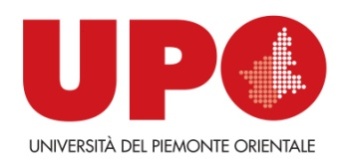 PIEMONTE ORIENTALESCUOLA DI MEDICINAAllegato n. 2Modello di curriculum vitae da allegare alla domanda di partecipazione al bando di concorso per l’ammissione al 1° anno del corso di laurea magistrale in scienze infermieristiche e ostetriche – a.a.2022/2023DATI ANAGRAFICICognome: _______________________________________________Nome: ___________________________________________________Data di nascita: ____________________Codice Fiscale: ________________________________Indirizzo di Residenza: Via ___________________________________________      CAP ___________Città: __________________________________________Indirizzo e-mail: _______________________________________________________________________________Telefono: _____________________________________________________TITOLO PER L’ACCESSO AL CONCORSO (selezionare il titolo di interesse) Laurea abilitante all'esercizio di una delle professioni sanitarie ricomprese nella classe di laurea magistrale di interesse:	Laurea triennale  in________________________________  conseguita il __________  voto__________presso _______________________________________________ Diploma Universitario abilitante all'esercizio di una delle professioni sanitarie ricomprese nella classe di laurea magistrale di interesse: Diploma Universitario in __________________________________ conseguito il __________  voto_________ presso _____________________________________________________________________Altro titolo abilitante all'esercizio di una delle professioni sanitarie ricomprese nella classe di laurea magistrale di interesse, di cui alla Legge n. 42/1999: Specificare: _______________________________________________________________  voto_________conseguito il ___________________  presso _________________________________________  ALTRI TITOLI:Altri titoli accademici o formativi di durata non inferiore a sei mesi: (fino a 1 punto per ciascun titolo, fino ad un massimo di 3)Titolo: _____________________________________________________________________________ conseguito il __________  voto__________ presso ______________________________________________Durata:_____________________________Titolo: _____________________________________________________________________________ conseguito il __________  voto__________ presso _________________________________________Durata:_____________________________Titolo: _____________________________________________________________________________ conseguito il __________  voto__________ presso _________________________________________Durata:_____________________________ATTIVITA’ PROFESSIONALEAttività professionale nell'esercizio di una delle professioni sanitarie ricomprese nella classe di laurea magistrale di interesse, idoneamente documentate e certificate, presso servizi sanitari e socio-sanitari sia pubblici che convenzionati con il SSN o in regime di libera professione (0,5 punti per anno o frazione superiore ai sei mesi, fino ad un massimo di 4 punti)(Specificare attività, periodo e luogo di svolgimento): ____________________________________________________________________________________________________________________________________________________________________________________________________________________________________________________________________________________________________________________________________________________________________________________________________________________________________________________________________________________________________________________________________________________________________________________________________________________________________________________________________________________________________________________________________________________________________________________________________________________________________________________________________________________________________________________________________________________________________________________________________________________________________________________________________________________________________________________________________Attività professionale nella funzione di coordinamento o nella funzione specialistica formalmente riconosciuta in una delle professioni sanitarie ricomprese nella classe di laurea magistrale di interesse, presso servizi sanitari e socio-sanitari sia pubblici che convenzionati con il SSN (1 punto per anno o frazione superiore ai sei mesi, fino ad un massimo di 5 punti)(Specificare attività, periodo e luogo di svolgimento): ____________________________________________________________________________________________________________________________________________________________________________________________________________________________________________________________________________________________________________________________________________________________________________________________________________________________________________________________________________________________________________________________________________________________________________________________________________________________________________________________________________________________________________________________________________________________________________________________________________________________________________________________________________________________________________________________________________________________________________________________________________________________________________________________________________________________________________________________________Docenti e Tutor delle discipline professionalizzanti MED/45-50, incaricati formalmente presso i Corsi di Laurea delle professioni sanitarie (0,5 punti per ciascun incarico/anno fino ad un massimo di 5 punti)(Specificare attività, periodo e luogo di svolgimento): ______________________________________________________________________________________________________________________________________________________________________________________________________________________________________________________________________________________________________________________________________________________________________________________________________________________________________________________________________________________________________________________________________________________________________________________________________________________________________________________________________________________________________________________________________________________________________________________________________________________________________________________________________________________________________________________________________________Attività di ricerca documentata in pubblicazioni scientifiche (fino ad un massimo di 3 punti)(Specificare pubblicazioni con relativa data di pubblicazione, ente o ateneo presso cui si è svolta l’attività di ricerca): ______________________________________________________________________________________________________________________________________________________________________________________________________________________________________________________________________________________________________________________________________________________________________________________________________________________________________________________________________________________________________________________________________________________________________________________________________________________________________________________________________________________________________________________________________________________________________________________________________________________________________________________________________________________________________________________________________________Consapevole che le dichiarazioni mendaci sono punite ai sensi del codice penale e delle leggi speciali in materia, secondo le disposizioni richiamate dall’art. 76 del D.P.R. 445/2000, dichiaro che tutte le informazioni contenute nel presente curriculum corrispondono al vero.I dati personali contenuti nel presente curriculum e gli altri eventualmente acquisiti da codesta Università nello svolgimento del concorso per l’ammissione al 1° anno del corso di laurea magistrale in scienze infermieristiche e ostetriche – a.a.2022/2023 del Dipartimento di Medicina Traslazionale  saranno trattati esclusivamente per le sole finalità relative alla presente procedura, ai sensi del Regolamento UE 2016/679 (GDPR) e del Codice Privacy D.lgs. 196/2003 , come modificato dal D. Lgs 101/2018 – Codice in materia di protezione dei dati personali – e  tutti i provvedimenti rilevanti dell’Autorità Garante per la protezione dei dati personali e del Comitato europeo per la protezione dei dati personali.Data  __________________Firma_________________________________ALLEGARE FOTOCOPIA DI UN DOCUMENTO DI IDENTITA’